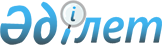 Қоғамдық жұмыстарды ұйымдастыру және қаржыландыру туралы
					
			Күшін жойған
			
			
		
					Ақтөбе облысы Шалқар аудандық әкімдігінің 2010 жылғы 19 қаңтардағы N 35 қаулысы. Ақтөбе облысының Шалқар аудандық әділет басқармасында 2010 жылдың 25 ақпанда N 3-13-121 тіркелді. Күші жойылды - Ақтөбе облысы Шалқар аудандық әкімдігінің 2011 жылғы 4 қаңтардағы № 4 қаулысымен      Есекрту. Күші жойылды - Ақтөбе облысы Шалқар аудандық әкімдігінің 2011.01.04 № 4 Қаулысымен.



      "Халықты жұмыспен қамту туралы" Қазақстан Республикасының 2001 жылғы 23 қаңтардағы Заңының 20 бабының 1 тармағына, Қазақстан Республикасы Үкiметiнiң 2001 жылғы 19 маусымдағы "Халықты жұмыспен қамту туралы" Қазақстан Республикасының 2001 жылғы 23 қаңтардағы Заңын іске асыру жөніндегі шаралар туралы N 836 қаулысымен бекiтiлген "Қоғамдық жұмыстарды ұйымдастыру мен қаржыландырудың ережесiнiң" 8-шi тармағына және "Қазақстан Республикасындағы жергiлiктi мемлекеттiк басқару және өзін-өзі басқару туралы" Қазақстан Республикасының 2001 жылғы 23 қаңтардағы Заңының 31-бабының 1 тармағының 13 тармақшасына сәйкес аудан әкiмдiгi ҚАУЛЫ ЕТЕДI:



      1. Ауданда 2010 жылға арналған ақылы қоғамдық жұмыстарды ұйымдастыру түрлерi мен жұмыстар жүргiзiлетiн мекемелердiң тiзбесi N 1 және N 2 қосымшаларға сәйкес бекiтiлсiн.



      2. "Аудандық экономика және бюджеттiк жоспарлау бөлiмi" ММ (Д.Аспенов), "Аудандық қаржы бөлiмi" ММ (А.Баешов) тиiсiнше бюджеттiк бағдарламаға жоспарлы түрде қажеттi қаржы қарауды және аудан бюджетiнде қаралған қаражат шегiнде қаржыландыруды қамтамасыз етсiн.



      3. "Аудандық жұмыспен қамту және әлеуметтiк бағдарламалар бөлiмi" ММ (И.Еришов) 451.002."Еңбекпен қамту" бюджеттiк бағдарламасының 002.100 "Қоғамдық жұмыстар" кiшi бағдарламасы жұмысын ұйымдастыруды қамтамасыз етсiн.



      4. Осы қаулының орындалуын бақылау аудан әкiмiнiң орынбасары З.Жұмабаеваға жүктелсiн.



      5. Осы қаулы Аудандық әдiлет басқармасында тiркелiп алғаш ресми жарияланғаннан кейiн күн"тiзбелiк он күн өткен соң қолданысқа енгiзiледi.      Аудан әкiмiнің міндетін

      уақытша атқарушы:                        С.Көпенов

Аудан әкiмдiгiнiң

"19" қаңтар 2010 ж.

N 35 қаулысымен

бекiтiлген

N 1 қосымша Шалқар ауданында 2010 жылы ақылы қоғамдық

жұмыстарды ұйымдастыру түрлерi.      Мақсаты: Аудандағы жұмыссыз азаматтарды уақытша қоғамдық ақылы жұмыспен қамтамасыз ете отырып, қоғамдық маңызы бар, әлеуметтiк- мәдени көпшiлiк шараларды жүзеге асыру.

      Басшылыққа алынған нормативтiк құжаттар:

ҚР "Халықты жұмыспен қамту туралы" заңы, 23 қаңтар 2001 жыл

ҚР Үкiметiнiң 2001 ж. 19 маусымындағы N 836 қаулысымен бекiтiлген "Қоғамдық жұмыстарды ұйымдастыру және қаржыландыру Ережесi" Шалқар ауданындағы халықты жұмыспен қамтудың 2010 жылға арналған түрлерi.кестенің жалғасыкестенің жалғасы

Аудан әкiмдiгiнiң

2010 жылғы "19" қаңтар

N 35 қаулысына

N 2 қосымша. Қоғамдық жұмыстар жүргiзiлетiн ұйымдардың тiзбесi.      1. Аудан әкiмi аппараты

      2. Қала әкiмi аппараты

      3. Айшуақ селолық округiнiң әкiмi аппараты

      4. Ақтоғай селолық округiнiң әкiмi аппараты

      5. Бозой селолық округiнiң әкiмi аппараты

      6. Бiршоғыр селолық округiнiң әкiмi аппараты

      7. Е.Көтiбарұлы селолық округiнiң әкiмi аппараты

      8. Жаңақоныс селолық округiнiң әкiмi аппараты

      9. Қауылжыр селолық округiнiң әкiмi аппараты

      10. Кiшiқұм селолық округiнiң әкiмi аппараты

      11. Мөңке би селолық округiнiң әкiмi аппараты

      12. Тоғыз селолық округiнiң әкiмi аппараты

      13. Шалқар селолық округiнiң әкiмi аппараты

      14. Шетырғыз селолық округiнiң әкiмi аппараты

      15. Аудандық жұмыспен қамту және әлеуметтiк бағдарламалар бөлiмi

      16. Аудандық мәдениет және тiлдердi дамыту бөлiмi

      17. Аудандық бiлiм бөлiмi

      18. Аудандық ауыл шаруашылығы бөлiмi

      19. Аудандық статистика бөлiмi (келiсiм бойынша)

      20. Аудандық дене тәрбиесi және спорт бөлiмi

      21. Аудандық iшкi iстер бөлiмi (келiсiм бойынша)

      22. Аудандық iшкi саясат бөлiмi

      23. Аудандық қорғаныс iстер бөлiмi (келiсiм бойынша)

      24. Аудандық салық комитетi (келiсiм бойынша)

      25. Аудандық жер қатынастары бөлiмi

      26. Аудандық санитарлық-эпидемиологиялық қадағалау бөлiмi (келiсiм бойынша)

      27. Шалқар темiр жол санитарлық-эпидемиологиялық қадағалау бөлiмi (келiсiм бойынша)

      28. Қылмыстық атқару инспекциясы (келiсiм бойынша)

      29. Шалқар стансасы желiлiк IIБ (келiсiм бойынша)

      30. Аудандық ардагерлер кеңесi

      31. Сот орындаушылар департаментiнiң аудандық учаскесi (келiсiм бойынша)

      32. "Нұр Отан" халықтық демократиялық партиясының Шалқар аудандық филиалы (келiсiм бойынша)

      33. Басқа да бюджеттен қаржыландыратын мемлекеттiк мекемелер.
					© 2012. Қазақстан Республикасы Әділет министрлігінің «Қазақстан Республикасының Заңнама және құқықтық ақпарат институты» ШЖҚ РМК
				р/сҚоғамдық жұмыстардың түрлерiҚамтылған жұмыссыздар саныҚамтылған жұмыссыздар саныҚамтылған жұмыссыздар саныҚамтылған жұмыссыздар саныҚамтылған жұмыссыздар саныр/сҚоғамдық жұмыстардың түрлерiБарлығыI тоқсанII тоқсанIII тоқсанIV тоқсан1234567I"Әлеуметтiк шараларды өткiзуге көмек" жобасыI1. Зейнетақыны қайта есептеу11II"Жады" жобасыII1. Мәдени –тарихи ескерткiштердi күзету211III"Мейiрбан медбике" жобасыIII1. Жалғызiлiктi қарт азаматтарға көмек11IV"Құрылыс бригадасы" жобасыIV1. Мектеп,клуб,аудан әкiмдігі балансындағы басқа да ғимараттарды жөндеу10-55-V"Жолдар" жобасыV1. Көлiк жолдарын жөндеу, құм, қиыршық тас төсеу11VI"Көркейту" жобасыVI1. Қала, ауылдардың санитарлық тазалығы ағаш отырғызу, аббатандыру жұмыстары23887VI2. Елдi мекендердi көгалдандыру, басқа да маусымдық жұмыстар422VII"Санақ" жобасыVII1. Тұрғын үй жәрдемақысын тағайындау77VII2. Әскерге шақыру, тiркеу33VIII"Сақшы" жобасыVIII1. Сарбаздар тобы – елдi мекендердегi қоғамдық тәртiптi нығайту, қылмыстың алдын алу201010VIII2. Жергiлiктi бюджет балансындағы объектiлердi күзету25988IX"Маусымдық жұмыс"  жобасыIX1. Қысқы маусымдық жұмыстар пеш жағу, су құбырла-рының жұмысын қамтамасыз ету44X"Ауыл шаруашылық жұмыстар" жобасыX1. Малды бiрдейлендiру, егу және қолдан ұрықтандыру22ХI"Жасөспiрiмдер мен жастарға арналған аула клубтарының жұмыстарына қатысу" түрлерiХIКлубқа арналған ғимаратты жөндеу мен дайындау жұмыстарын орындауға, мәдени-көпшiлiк шараларды және т.б ұйымдастыру.11Барлығы:10443163411р/сҚоғамдық жұмыстардың түрлерiШарт бойынша жұмыстардың көлемi (мың теңге)Шарт бойынша жұмыстардың көлемi (мың теңге)Шарт бойынша жұмыстардың көлемi (мың теңге)Шарт бойынша жұмыстардың көлемi (мың теңге)Шарт бойынша жұмыстардың көлемi (мың теңге)р/сҚоғамдық жұмыстардың түрлерiБарлығыI тоқ

санII тоқ

санIII тоқ

санIV тоқ

сан1289101112I"Әлеуметтiк шараларды өткiзуге көмек" жобасы1. Зейнетақыны қайта есептеу135454545II"Жады" жобасы1. Мәдени –тарихи ескерткiштердi күзету269899090III"Мейiрбан медбике" жобасы1. Жалғызiлiктi қарт азаматтарға көмек135454545IV"Құрылыс бригадасы" жобасы1.Мектеп,клуб,аудан әкiмдігі балансындағы басқа да ғимараттарды жөндеу449225224V"Жолдар" жобасы1. Көлiк жолдарын жөндеу, құм, қиыршық тас төсеу904545VI"Көркейту" жобасыVI1. Қала, ауылдардың санитарлық тазалығы ағаш отырғызу, аббатандыру жұмыстары2751957957837VI2. Елдi мекендердi көгалданды-ру, басқа да маусымдық жұмыстар359180179VII"Санақ" жобасыVII1. Тұрғын үй жәрдемақысын тағайындау628269359VII2. Әскерге шақыру, тiркеу31413513544VIII"Сақшы" жобасыVIII1. Сарбаздар тобы – елдi мекендердегi қоғамдық тәртiптi нығайту, қылмыстың алдын алу2691673672673673VIII2. Жергiлiктi бюджет балансын дағы объектiлердi күзету2243807718718IX"Маусымдық жұмыс" жобасыIX1. Қысқы маусымдық жұмыстар пеш жағу, су құбырла-рының жұмысын қамтамасыз ету179179X"Ауыл шаруашылық жұмыстар" жобасыX1. Малды бiрдейлендiру, егу және қолдан ұрықтандыру904545ХI"Жасөспiрiмдер мен жастарға арналған аула клубтарының жұмыстарына қатысу" түрлерiХIКлубқа арналған ғимаратты жөндеу мен дайындау жұмыстарын орындауға, мәдени-көпшiлiк шараларды және т.б ұйымдастыру120404040Барлығы:104533151205930602183р/сҚоғамдық жұмыстардың түрлерiЖұмы

стың

Ұзақ

тығы

(ай)Еңбек-ақы көлемi (теңге)Банк

қызм

етi (0,4%)

(тең

ге)Қаржыл

андыру

көлемi

(мың

теңге)1213141516I"Әлеуметтiк шараларды өткiзуге көмек" жобасыI1. Зейнетақыны қайта есептеу914952538134568II"Жады" жобасыII1. Мәдени –тарихи ескерткiштердi күзету9149521076269136III"Мейiрбан медбике" жобасыIII1. Жалғызiлiктi қарт азаматтарға көмек914952538134568IV"Құрылыс бригадасы" жобасыIV1. Мектеп,клуб,аудан әкiмдігі балансындағы басқа да ғимараттарды жөндеу3149521794448560V"Жолдар" жобасыV1. Көлiк жолдарын жөндеу, құм, қиыршық тас төсеу61495235989712VI"Көркейту" жобасыVI1. Қала, ауылдардың санитарлық тазалығы ағаш отырғызу, аббатандыру жұмыстары814952110052751168VI2. Елдi мекендердi көгалданды-ру, басқа да маусымдық жұмыстар6149521435358848VII"Санақ" жобасыVII1. Тұрғын үй жәрдемақысын тағайындау6149522512627984VII2. Әскерге шақыру, тiркеу7149521256313992VIII"Сақшы" жобасыVIII1. Сарбаздар тобы – елдi ме-кендердегi қоғамдық тәртiптi нығайту, қылмыстың алдын алу614952107652691360VIII2. Жергiлiктi бюджет балансын дағы объектiлердi күзету61495289712242800IX"Маусымдық жұмыс" жобасыIX1. Қысқы маусымдық жұмыстар пеш жағу, су құбырла-рының жұмысын қамтамасыз ету314952718179424X"Ауыл шаруашылық жұмыстар" жобасыX1. Малды бiрдейлендiру, егу және қолдан ұрықтандыру31495235989712ХI"Жасөспiрiмдер мен жастарға арналған аула клубтарының жұмыстарына қатысу" түрлерiХIКлубқа арналған ғимаратты жөндеу мен дайындау жұмыстарын орындауға, мәдени-көпшiлiк шараларды және т.б. ұйымдастыру.814952478119616Барлығы:4180410451448